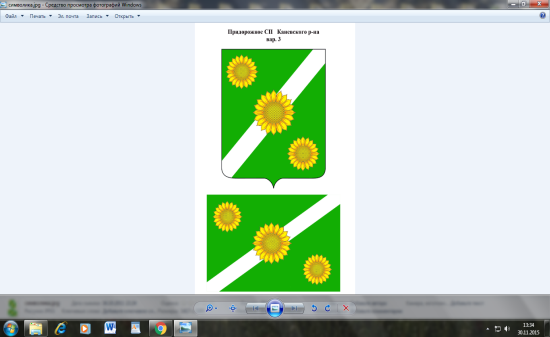   СОВЕТ                                       ПРИДОРОЖНОГО СЕЛЬСКОГО ПОСЕЛЕНИЯКАНЕВСКОГО РАЙОНАРЕШЕНИЕ  от 27 февраля 2018 года                                 	        	                             № 140ст-ца ПридорожнаяОб отмене решения Совета Придорожного сельского поселения Каневского района от 22 апреля 2014 года №199 «Об определении границ, прилегающих к некоторым организациям и объектам территорий, на которых не допускается розничная продажа алкогольной продукции на территории Придорожного сельского поселения Каневского района»  В целях приведения нормативного правового акта в соответствие с действующим законодательством, учитывая протест прокуратуры Каневского района от 26 января 2018 года № 7-02/1-2018/485, Совет Придорожного сельского поселения Каневского района р е ш и л:1. Решение Совета Придорожного сельского поселения Каневского района от 22 апреля 2014 года №199 «Об определении границ, прилегающих к некоторым организациям и объектам территорий, на которых не допускается розничная продажа алкогольной продукции на территории Придорожного сельского поселения Каневского района» считать утратившим силу.2. Контроль над выполнением настоящего решения возложить на постоянную комиссию Совета Придорожного сельского поселения Каневского района по социальным вопросам и охраны общественного порядка.3. Настоящее решение вступает в силу со дня обнародования.Глава Придорожного сельскогопоселения Каневского района                                                         А.Н. Камышан